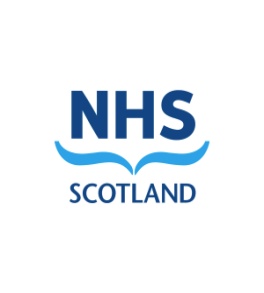 Braehead Medical Practice Dr L. Murphy   Dr R. Anderson   Dr C. MacMillan   Dr E. MarshallsayRenfrew Health & Social Work Centre10 Ferry RoadRENFREW PA4 8RUTel: 0141 207 7480   Fax: 0141 207 7480SUBJECT ACCESS REQUEST FORMYou should complete this form if you want us to provide you with a copy of any personal data we hold about you. You are currently entitled to receive this information under the Data Protection Act 1998 (DPA) and will continue to be entitled to receive it under the General Data Protection Regulation (GDPR), which comes into effect on 25 May 2018. We will also provide you with information about any processing of your personal data that is being carried out, the retention periods which apply to your personal data, and any rights to rectification, erasure, or restriction of processing that may exist. You have a right to complain to the Information Commissioner’s Office should you be unhappy about the way we process your data. We will endeavour to respond promptly and in any event within one month of the latest of the following:  Our receipt of your written request; or  Our receipt of any further information we may ask you to provide to enable us to comply with your request. The information you supply in this form will only be used for the purposes of identifying the personal data you are requesting and responding to your request. You are not obliged to complete this form to make a request, but doing so will make it easier for us to process your request quickly. SECTION 1:SECTION 2: Are you the data subject?Please tick the appropriate box and read the instructions which follow it.	YES: I am the data subject. I enclose proof of my identity (see below). (Please go to section 4).	NO: I am acting on behalf of the data subject. I have enclosed the data subject’s written authority and proof of the data subject’s identity and my own identity (see below) (Please go to section 3).To ensure we are releasing data to the right person we require you to provide us with proof of your identity and of your address. Please supply us with a photocopy or scanned image (do not send originals) of one of the following:1). Proof of Identity	PassportPhoto driving licenceBirth certificate2). Proof of Address	Utility BillBank statementCredit card (no more than 3 months old)Current driving licenceCurrent TV licenceLocal authority tax billHMRC tax document (no more than 1 year old).If we are not satisfied that you are who you claim to be, we reserve the right to refuse to grant your request.SECTION 3Details of the data subject (if different from section 1)SECTION 4Please describe the information you are seeking. Please provide any relevant details you think will help us to identify the information you require.Please note that if the information your request reveals details directly or indirectly about another person we will have to seek the consent of that person before we can let you see that information. In certain circumstances, where disclosure would adversely affect the right and freedoms of others, we may not be able to disclose the information to you, in which case you will be informed promptly and given full reasons for that decision.Whilst in most cases we will be happy to provide you with copies of the information you request, we nevertheless reserve the right, in accordance with section 8(2) of the DPA, to not provide you with copies of information requested if to do so would take “disproportionate effort”, or in accordance with Article 12 of the GDPR to charge a fee or refuse a request if it is considered to be “manifestly unfounded or excessive”. We will however make every effort to provide you with a satisfactory form of access or summary of information if suitable.SECTION 5 Information about the collection and processing of dataIf you want information about any of the following, please tick the boxes:Why we are processing your personal dataTo whom your personal data are disclosedThe source of your personal dataHow long we retain your dataSECTION 6 Disclosure of CCTV imagesIf the information you seek is in the form of video images captured by our CCTV security cameras, would you be satisfied with viewing these images?YES			NOSECTION 7 DeclarationPlease note that any attempt to mislead may result in prosecutionI confirm that I have read and understood the terms of this subject access request form and certify that the information given in this application to the Braehead Medical Practice is true. I understand that it is necessary for the Braehead Medical Practice to confirm my/the data subject’s identity and it may be necessary to obtain more detailed information in order to locate the correct personal data.Signed	:									Date:Documents which must accompany this application:Evidence of your identity (see section 2)Evidence of the data subjects identity (if different from above)Authorisation from the data subject to act on their behalf (if applicable)Please return the completed form to:The Practice ManagerBraehead Medical PracticeRenfrew Health and Social Work Centre10 Ferry RoadRenfrewPA4 8SUTel: 0141 207 7480Correcting InformationIf after you have received the information you have requested you believe that:The information is inaccurate or out of date: orWe should no longer be holding that information; orWe are using your information for a purpose of which you were unaware;We may have passed inaccurate information about you to someone else;Then you should notify the Practice Manager at onceFull name:Address:Contact Telephone Number:Email Address:Full name:Address:Contact Telephone Number:Email Address: